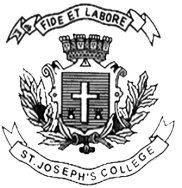 ST. JOSEPH’S COLLEGE (AUTONOMOUS), BENGALURU-27IV Semester Examination, April 2017CA OE 4116 : Basic Programming SkillsTime 1.5 Hrs							 		Max Marks 35This paper contains 1 printed pages and 2 partsPART-AAnswer all questions						    	3 x5 = 15Write down the advantages of algorithm.Explain the structure of C program.What is conditional statement? List out the different types of conditional statement.What is an array? Explain how to declare an array.List out the differences between local and global variables.PART-BAnswer any FOUR questions						      5 x4 = 20          Draw a flowchart to find largest of three numbers.Explain the difference types of operators used in C programming.Write with an example, the concept of do while statement in control structure.Explain the concept of two dimensional and one dimensional array.Define      a)   coding     b)   debugging Write a program to find the area of a square and circle.